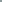 GHIDULDE PREVENIREA INFECTIEICOVID-19 PE ÎNTELESULTUTUROR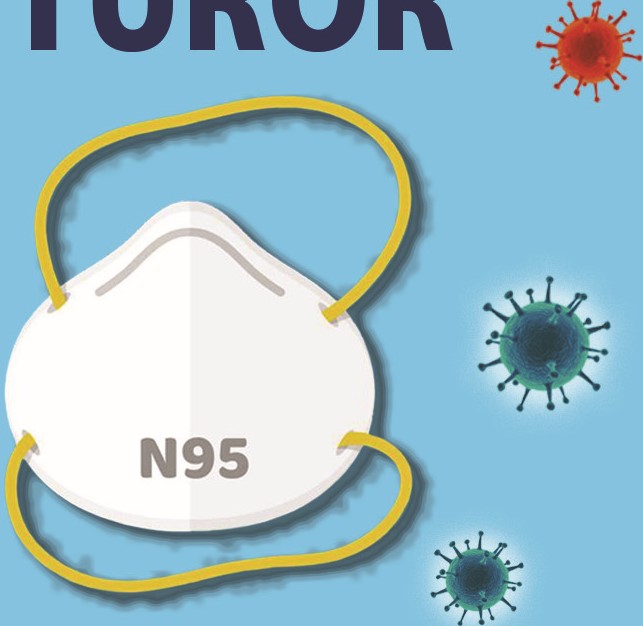 COVID-19 este o boală determinată de un virus animal numit SARS-CoV-2, adaptat la om, având ca rezervor de infecție liliacul și ca gazde intermediare, pangolinii și șerpii.A apărut prima dată în decembrie 2019 în Wuhan, Provincia Hubei, China.SEMNE SIMPTOMEFebră (temperatura corpului > 380C)Tuse (seacă, în 80% din cazuri)Dificultăți ale respirațieiDureri musculare (15% din cazuri) Diaree (rar, de obicei la debut)INCONSTANT, MAI POT SA APARĂ:Cefalee (dureri de cap)Rinoree (curge nasul)Anosmie (dispariția mirosului)Ageuzie (dispariția gustului)Radiologic, pot să apară imagini sugestive, în „geam mat". Boala ramâne asimptomatică în 20% din cazuri.CUM SE RASPANDESTE COVID-19?Pe calea aerului, prin „ploaie de picături"(secreții eliminate în timpul tusei sau strănutului) prin aerosoli (picături mici de secreții nazale sau salivă, eliberate chiar în timpul vorbirii). Prin contact direct cu mâini sau obiecte contaminate de astfel de secretiiPrin toate aceste mecanisme, dacă stai mai mult de 15 minute la o distantă mai mică de 1 metru, într-o incintă închisă, cu o persoană infectată. Dacă locuiești cu o persoană infectată.Dacă lucrezi cu o persoană infectată.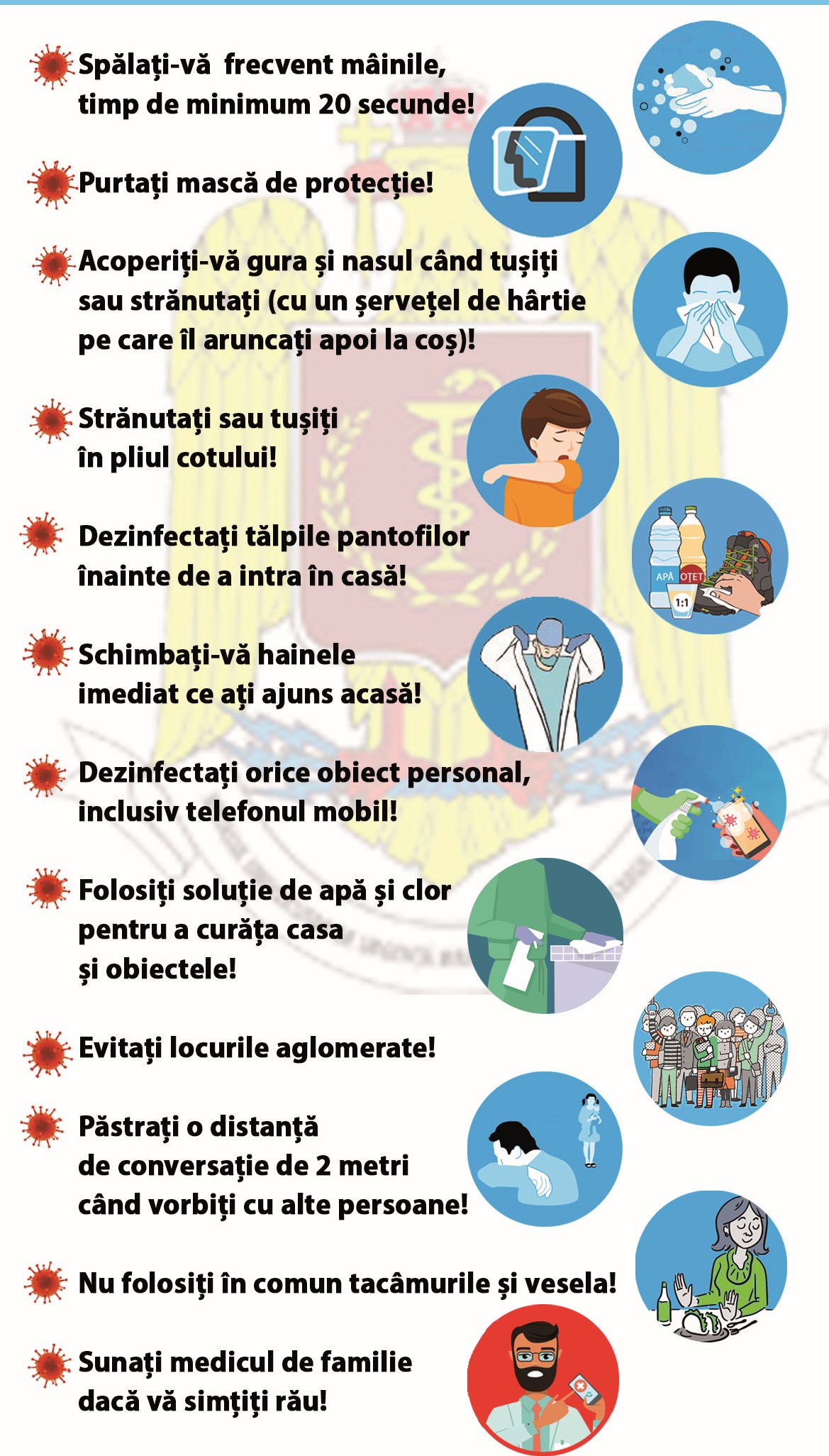 CAND NE SPALAM PE MAIN'?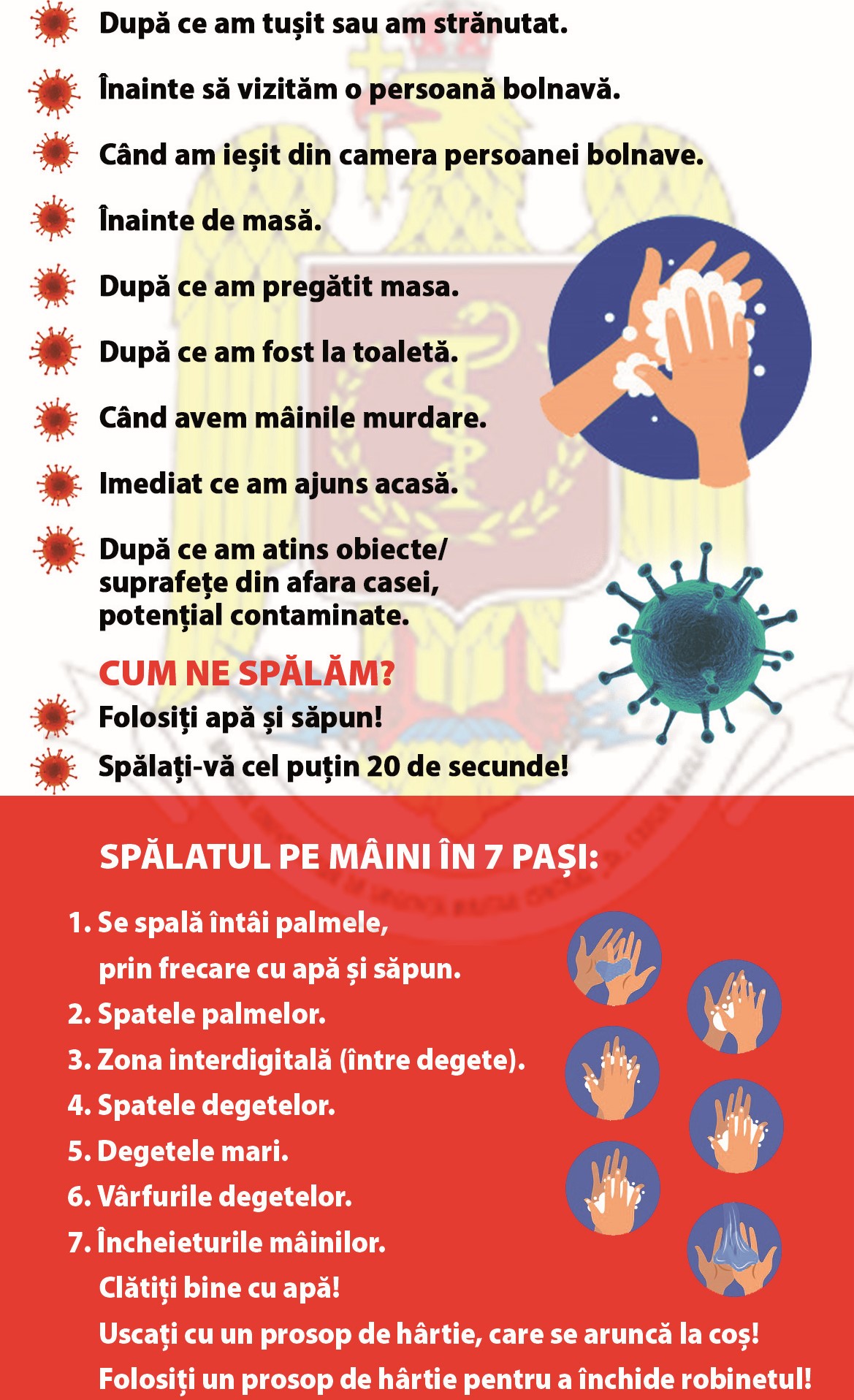 CAND PURTAM MASTILE FACIALE?Când plecăm de acasă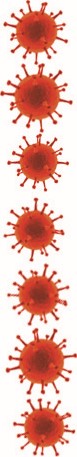 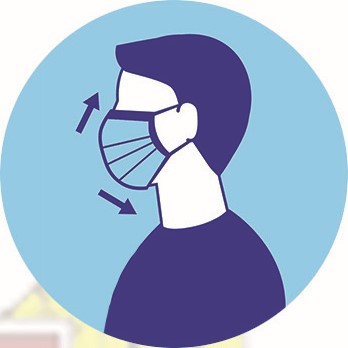 In mijloacele de transport în comunLa birouLa cabinetul medical	La spital/clinică	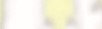 In supermarket-uri sau piețeIn timpul plimbărilorCARACTERISTICI ALE MASTILORMăștile trebuie să împiedice purtătorul să își contamineze anturajul și mediul. Pentru a proteja fața de infecția COVID-19, măștile trebuie să filtreze eficient virușii transmiși prin „ploaia de picături".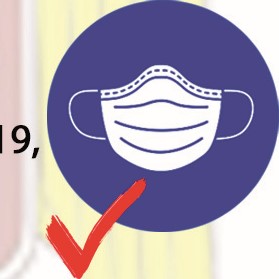 Acest lucru este realizat de măștile profesionale. Măștile profesionale prezintă filtre speciale, împărțindu-se, după gradul de filtrare,  în măști FFPI, FFP2 sau FFP3 (Europa) ori N95, N99 sau NIOO (în SUA).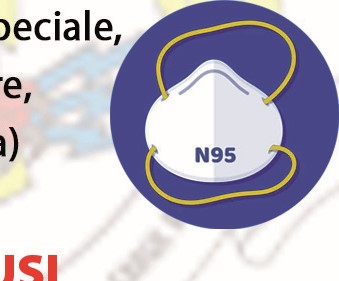 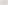 NU POT FILTRA VIRUSMasca de Carbon Activ - absoarbe mirosurile și gazele organice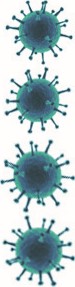 Masca de bumbac -filtrează numai particule mariMasca de burete -filtrează polen, praf și particule suspendateMăști de hârtie -filtrează particule mari și picăturiEle sunt, totuși, utile, reducând secrețiile expulzate în timpul vorbirii, strănutului sau tusei.CUM SA PURTAM MASCA FACIALA?Spălați-vă mâinile cu săpun!Verificați ca masca să nu prezinte rupturi sau defecte!Masca trebuie să acopere nasul și gura.Se montează cu fața colorată spre exterior și marginea tare, în partea de sus a feței.Se fixează cu ajutorul buclelor, care se așază după urechi.Dacă sunt măști cu prindere elastică, se vor fixa la nivelul capului.Apăsați ușor marginea metalică a măștii pe baza nasului, pentru a fixa masca, folosind degetele arătătoare.Trageți masca în jos, ca să acoperiți bărbia.Asigurați-vă că masca se potrivește perfect.Spălați-vă mâinile cu apă și săpun, imediat după fixarea măștii!SCOATEREA MASTllÎnainte de a scoate masca, spălați-vă mâinile cu apă și săpun!Scoateți masca ținând de buclele pentru urechi!Împăturiți masca din interior spre exterior!Evitați să atingeți exteriorul măștii!Sigilați masca într-o pungă de plastic sau de hârtie ori într-un plic!Aruncați masca într-un coș de gunoi cu capac! Spălați-vă, din nou, mâinile cu apă și săpun! ARUNCATI toate măstile folosite!Măstile NU se reutilizează!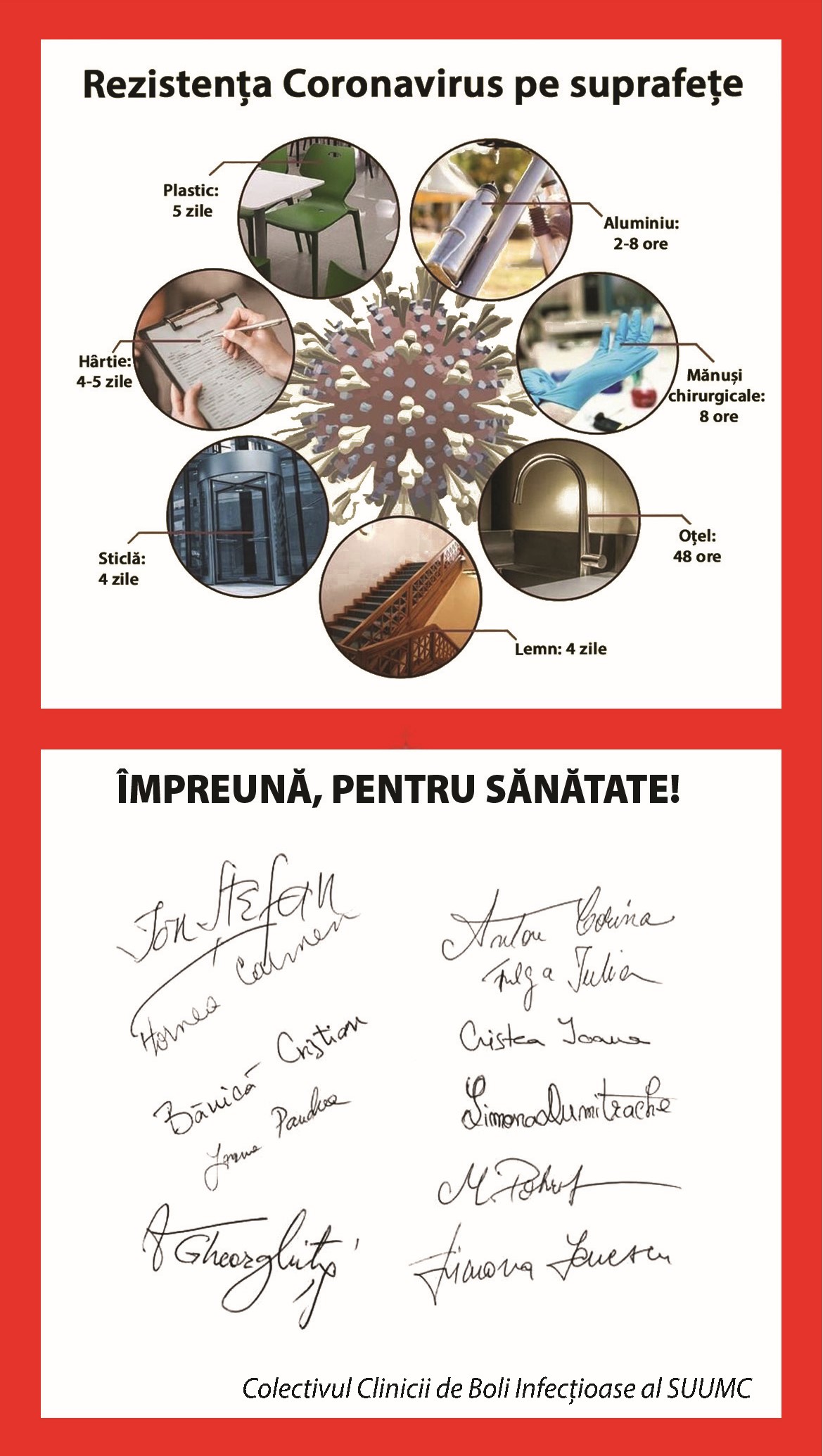 